Katechetické centrum Biskupství královéhradeckého pořádáSEMINÁŘPOSELSTVÍ KŘESŤANSKÝCH SVÁTKŮVánoce			24.11.2017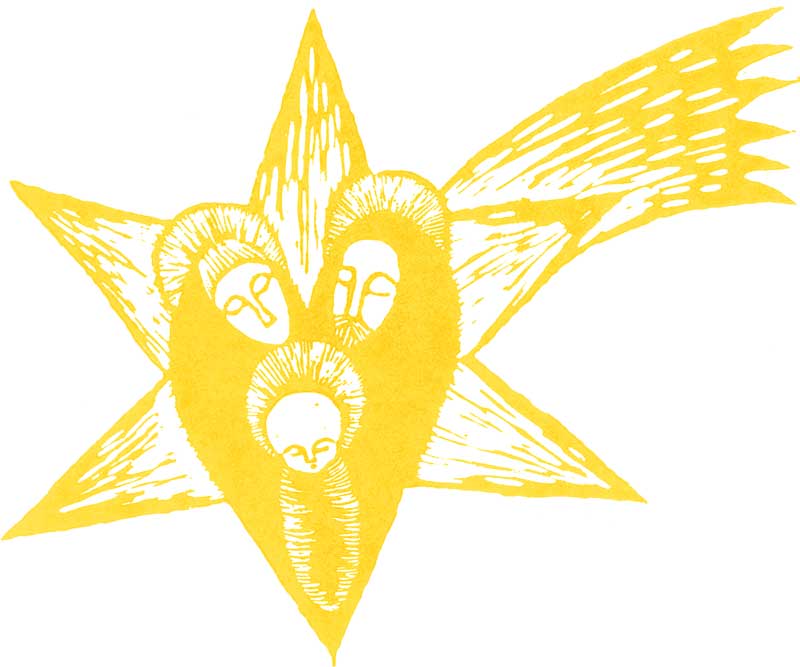 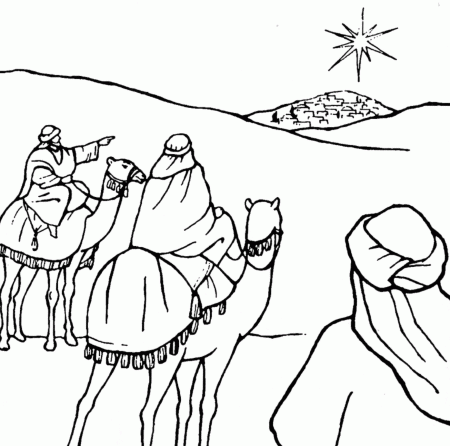 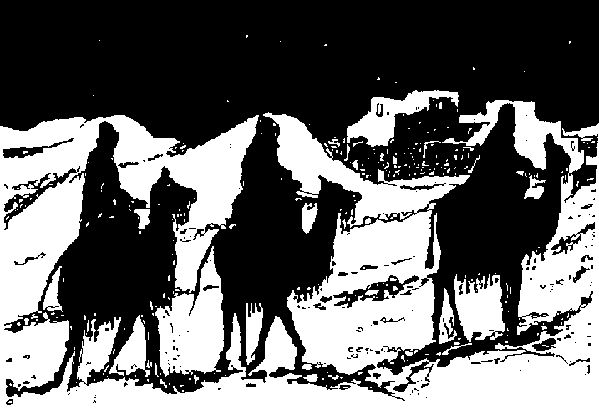 9:00 – 12:00Nové Adalbertinum, Farní místnost na Velkém náměstí, Hradec KrálovéPůldenní seminář „Poselství křesťanských svátků“ – Vánoce je určen pro kněze, pastorační asistenty, učitele, studenty, katechety. Zaměřuje se na představení projektu a seznámení se s jednotlivými metodikami vánočních programů a jejich poselstvím pro život.Seminář je především určen těm, kteří se ho budou účastnit poprvé. Slouží ale také všem, kteří se už účastnili s předchozích letech pro osvěžení stávajících metodik a seznámení s některými novými.